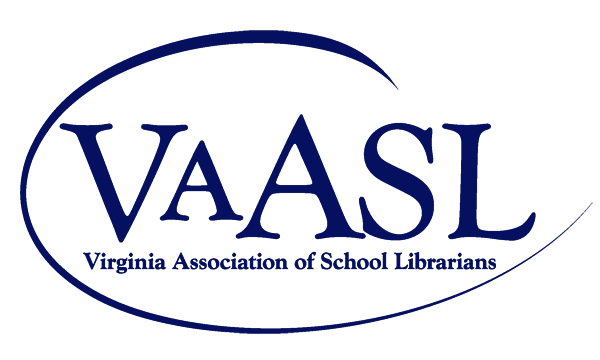 Friend of VAASL Award Application Online submission is required at vaasl.org/friend-of-vaasl-award. File submission includes uploading a completed copy of the application and supporting documents. Applicants submitting the nomination must be current VAASL members. Nominator InformationName:Email: Nominee InformationName: Current position/role: Email: Letter of Nomination